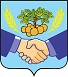 РОССИЙСКАЯ  ФЕДЕРАЦИЯ       сельское поселение        НОВОСПАССКИЙмуниципального района              Приволжский        Самарской областиПОСТАНОВЛЕНИЕ  № 83от «25» ноября 2022года«О внесении изменений в муниципальную программу «Формирование комфортной городской среды на территории сельского поселения Новоспасский муниципального района Приволжский Самарской области на 2023-2024 годы»          В соответствии со статьей 179 Бюджетного кодекса Российской Федерации, Гражданского кодекса Российской Федерации, Федеральным законом от 06.10.2003 N 131-ФЗ «Об общих принципах организации местного самоуправления в Российской Федерации»,  Постановления  Правительства РФ от 10.02.2017 №169 «Об утверждении Правил предоставления и распределения субсидий из федерального бюджета бюджетам субъектов Российской Федерации на поддержку государственных программ субъектов Российской Федерации и муниципальных программ формирования комфортной городской среды», администрация сельского поселения Новоспасский муниципального района Приволжский Самарской области,ПОСТАНОВЛЯЕТ:1. Внести изменения в муниципальную программу «Формирование комфортной городской среды на территории сельского поселения Новоспасский муниципального района Приволжский Самарской области на 2023-2024 годы», утвержденной постановлением № 43 от 17.08.2022 г., согласно приложения.2. Опубликовать настоящее постановление на официальном сайте администрации сельского поселения Новоспасский муниципального района Приволжский Самарской области в сети «Интернет».3. Настоящее постановление вступает в силу со дня его принятия.4. Контроль за исполнением постановления возложить на заведующую сектором Логинову Наталью Вячеславовну.Глава сельского поселения Новоспасский	                        А.В.ВерховцевПриложениек постановлению администрациисельского поселения Новоспасскиймуниципального района ПриволжскийСамарской областиот «25» ноября 2022 г.Адресный перечень дворовых территорий МКД, собственники которых выбрали работы по благоустройству, включенных в муниципальную программу «Формирование комфортной городской среды на территории сельского поселения Новоспасский муниципального района Приволжский Самарской области на 2023-2024гг.» № п/пАдрес дворовой территорииМКДМинимальный перечень работ по благоустройству выбранный общим собранием дворовых территорийСтоимость мероприятий  по благоустройству дворовых территорий, тыс.руб.                       2023г.2023г.2023г.2023г.1поселок Новоспасский, ул. Молодежная, д.7,д.9 , д.10скамейки,урны4002поселок Новоспасский, ул. Куйбышева, д.2,д.4,д.6ул. Куйбышева, д.1а,д.3а,д.5аскамейки,урны 4003поселок Новоспасский, ул. Гагарина, д.1, д.2,д.3 д.4, д.5ул. Победы, д.8скамейки,урны 4004поселок Новоспасский ул. Победы, д. 5, д. 7, д. 11скамейки,урны4005поселок Новоспасский ул. Ленина, д. 9, д. 11, д. 13, д. 15скамейки,урны4002024г.2024г.2024г.2024г.6поселок Новоспасский, ул. Елизарова, д.3, д.4освещение, скамейки,урны4007поселок Новоспасский, ул. Мира, д.11, ул. Мира, д.9освещение, скамейки,урны4008поселок Новоспасский, ул. Мира, д.1, ул. Ленина, д.3,д.5освещение, скамейки,урны4009поселок Новоспасский, ул. Ленина, д.17,д.19д.,21освещение, скамейки,урны 40010поселок Новоспасский, ул. Декабристов, д.1, д.2, д.3, ул. Пушкина, д.1освещение, скамейки,урны40011поселок Новоспасский, ул. Елизарова, д.1,д.2освещение, скамейки,урны40012поселок Новоспасский, ул. Победы, д10, д.12 д.14, д.16освещение, скамейки,урны40013поселок Новоспасский, ул. Ленина, д.6,д.8,д.10,д.12,д.14освещение, скамейки,урны40014поселок Новоспасский, ул. Победы, д.3ул. Ленина, д. 4освещение, скамейки,урны40015поселок Новоспасский, ул. Комсомольский проезд, д.7, д.9ул. Школьная, д.7, д.9, д.11освещение, скамейки,урны40016поселок Новоспасский, ул. 10 пятилетки, д.1освещение, скамейки,урны40017поселок Новоспасский, ул. Школьная, д.10, д.12освещение, скамейки,урны40018поселок Новоспасский, ул. Школьная, д.6, д.8освещение, скамейки,урны400Всего (18  дворовых территорий)Всего (18  дворовых территорий)Всего (18  дворовых территорий)